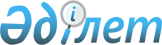 О внесении изменений в решение XII сессии Каражалского городского Маслихата от 22 декабря 2008 года N 99 "О бюджете города на 2009 год"
					
			Утративший силу
			
			
		
					Решение XVIII сессии Каражалского городского маслихата Карагандинской области от 03 июля 2009 года N 165. Зарегистрировано управлением юстиции города Каражал Карагандинской области 14 июля 2009 года N 8-5-74. Утратило силу в связи с истечением срока действия - (письмо аппарата Каражалского городского маслихата Карагандинской области от 22 апреля 2011 года № 1-24/70)      Сноска. Утратило силу в связи с истечением срока действия - (письмо аппарата Каражалского городского маслихата Карагандинской области от 22.04.2011 № 1-24/70).

      В соответствии с Бюджетным кодексом Республики Казахстан от 4 декабря 2008 года, Законом Республики Казахстан от 23 января 2001 года "О местном государственном управлении и самоуправлении в Республике Казахстан", городской Маслихат РЕШИЛ:



      1. Внести в решение XII сессии Каражалского городского Маслихата от 22 декабря 2008 года N 99 "О бюджете города на 2009 год" (зарегистрировано в Реестре государственной регистрации нормативных правовых актов за N 8-5-60, опубликовано в газете "Қазыналы өңір" от 30 декабря 2008 года N 53), в которое внесены изменения и дополнения решением XIV сессии Каражалского городского Маслихата от 27 февраля 2009 года N 122 "О внесении изменений и дополнений в решение XII сессии Каражалского городского Маслихата от 22 декабря 2008 года N 99 "О бюджете города на 2009 год" (зарегистрировано в Реестре государственной регистрации нормативных правовых актов за N 8-5-66, опубликовано в газете "Қазыналы өңір" от 28 марта 2009 года N 12), решением XVI сессии Каражалского городского Маслихата от 24 апреля 2009 года N 140 "О внесении изменений и дополнений в решение XII сессии Каражалского городского Маслихата от 22 декабря 2008 года N 99 "О бюджете города на 2009 год" (зарегистрировано в Реестре государственной регистрации нормативных правовых актов за N 8-5-68, опубликовано в газете "Қазыналы өңір" от 30 апреля 2009 года N 17), следующие изменения:



      1) в пункте 1:

      в подпункте 1):

      цифры "1 121 718" заменить цифрами "1 166 518";

      цифры "362 797" заменить цифрами "407 273";

      цифры "1 823" заменить цифрами "2 532";

      цифры "780" заменить цифрами "395";

      в подпункте 2):

      цифры "1 116 527" заменить цифрами "1 161 327";



      3) приложения N 1, 4, 5 к указанному решению изложить в новой редакции согласно приложениям N 1, 2, 3 к настоящему решению.



      2. Настоящее решение вводится в действие с 01 января 2009 года.      Председатель XVІII сессии,

      секретарь городского Маслихата             Ж. Жетимек

Приложение N 1

к решению Каражалского

городского Маслихата

от 03 июля 2009 года N 165Городской бюджет города Каражал на 2009 год

Приложение N 2

к решению Каражалского

городского Маслихата

от 03 июля 2009 года N 165Расходы бюджетных программ, финансируемые через аппарат акима пос. Жайрем

Приложение N 3

к решению Каражалского

городского Маслихата

от 03 июля 2009 года N 165Расходы бюджетных программ, финансируемые через аппарат акима пос. Шалгинск
					© 2012. РГП на ПХВ «Институт законодательства и правовой информации Республики Казахстан» Министерства юстиции Республики Казахстан
				КатегорияКатегорияКатегорияКатегориясумма (тыс. тенге)КлассКлассКласссумма (тыс. тенге)ПодклассПодкласссумма (тыс. тенге)Наименованиесумма (тыс. тенге)1) Доходы11665181Налоговые поступления40727301Подоходный налог1340212Индивидуальный подоходный налог13402103Социальный налог1226831Социальный налог12268304Hалоги на собственность1397271Hалоги на имущество1245633Земельный налог43754Hалог на транспортные средства107845Единый земельный налог505Внутренние налоги на товары, работы и услуги93682Акцизы3093Поступления за использование природных и других ресурсов75934Сборы за ведение предпринимательской и профессиональной деятельности14655Налог на игорный бизнес108Обязательные платежи, взимаемые за совершение юридически значимых действий и (или) выдачу документов уполномоченными на то государственными органами или должностными лицами14741Государственная пошлина14742Неналоговые поступления253201Доходы от государственной собственности12865Доходы от аренды имущества, находящегося в государственной собственности128606Прочие неналоговые поступления12461Прочие неналоговые поступления12463Поступления от продажи основного капитала39501Продажа государственного имущества, закрепленного за государственными учреждениями341Продажа государственного имущества, закрепленного за государственными учреждениями3403Продажа земли и нематериальных активов3611Продажа земли812Продажа нематериальных активов2804Поступления трансфертов75631802Трансферты из вышестоящих органов государственного управления7563182Трансферты из областного бюджета756318Функциональная группаФункциональная группаФункциональная группаФункциональная группаФункциональная группаСумма (тыс. тенге)Функциональная подгруппаФункциональная подгруппаФункциональная подгруппаФункциональная подгруппаСумма (тыс. тенге)Администратор бюджетных программАдминистратор бюджетных программАдминистратор бюджетных программСумма (тыс. тенге)ПрограммаПрограммаСумма (тыс. тенге)НаименованиеСумма (тыс. тенге)1234562) Затраты11613271Государственные услуги общего характера9279501Представительные, исполнительные и другие органы, выполняющие общие функции государственного управления63992112Аппарат маслихата района (города областного значения)10800001Обеспечение деятельности маслихата района (города областного значения)10800122Аппарат акима района (города областного значения)38734001Обеспечение деятельности акима района (города областного значения)38734123Аппарат акима района в городе, города районного значения, поселка, аула (села), аульного (сельского) округа14458001Функционирование аппарата акима района в городе, города районного значения, поселка, аула (села), аульного (сельского) округа1445802Финансовая деятельность16284452Отдел финансов района (города областного значения)16284001Обеспечение деятельности Отдела финансов13064003Проведение оценки имущества в целях налогообложения218011Учет, хранение, оценка и реализация имущества поступившего в коммунальную собственность300205Планирование и статистическая деятельность12519453Отдел экономики и бюджетного планирования района (города областного значения)12519001Обеспечение деятельности Отдела экономики и бюджетного планирования125192Оборона199001Военные нужды1840122Аппарат акима района (города областного значения)1840005Мероприятия в рамках исполнения всеобщей воинской обязанности184002Организация работы по чрезвычайным ситуациям150122Аппарат акима района (города областного значения)150006Предупреждение и ликвидация чрезвычайных ситуаций масштаба района (города областного значения)1504Образование55507801Дошкольное воспитание и обучение28234123Аппарат акима района в городе, города районного значения, поселка, аула (села), аульного (сельского) округа13767004Поддержка организаций дошкольного воспитания и обучения13767464Отдел образования района (города областного значения)14467009Обеспечение деятельности организаций дошкольного воспитания и обучения1446702Начальное, основное среднее и общее среднее образование509007123Аппарат акима района в городе, города районного значения, поселка, аула (села), аульного (сельского) округа14416005Организация бесплатного подвоза учащихся до школы и обратно в аульной (сельской) местности2416018Капитальный, текущий ремонт объектов образования в рамках реализации стратегии региональной занятости и переподготовки кадров12000464Отдел образования района (города областного значения)494591003Общеобразовательное обучение412070006Дополнительное образование для детей7950010Внедрение новых технологии обучения в государственной системе образования за счет целевых трансфертов из республиканского бюджета19072011Капитальный, текущий ремонт объектов образования в рамках реализации стратегии региональной занятости и переподготовки кадров5549909Прочие услуги в области образования17837464Отдел образования района (города областного значения)17837001Обеспечение деятельности отдела образования4405005Приобретение и доставка учебников, учебно-методических комплексов для государственных учреждений образования района (города областного значения)134326Социальная помощь и социальное обеспечение11189902Социальная помощь102552123Аппарат акима района в городе, города районного значения, поселка, аула (села), аульного (сельского) округа1568003Оказание социальной помощи нуждающимся гражданам на дому1568451Отдел занятости и социальных программ района (города областного значения)100984002Программа занятости14842005Государственная адресная социальная помощь8440006Жилищная помощь37491007Социальная помощь отдельным категориям нуждающихся граждан по решениям местных представительных органов28523010Материальное обеспечение детей-инвалидов, воспитывающихся и обучающихся на дому104014Оказание социальной помощи нуждающимся гражданам на дому6925016Государственные пособия на детей до 18 лет4463017Обеспечение нуждающихся инвалидов обязательными гигиеническими средствами и предоставление услуг специалистами жестового языка, индивидуальными помощниками в соответствии с индивидуальной программой реабилитации инвалида19609Прочие услуги в области социальной помощи и социального обеспечения9347451Отдел занятости и социальных программ района (города областного значения)9347001Обеспечение деятельности отдела занятости и социальных программ8958011Оплата услуг по зачислению, выплате и доставке пособий и других социальных выплат3897Жилищно-коммунальное хозяйство9215001Жилищное хозяйство3000467Отдел строительства района (города областного значения)3000003Строительство и (или) приобретение жилья государственного коммунального жилищного фонда300002Коммунальное хозяйство64962458Отдел жилищно-коммунального хозяйства, пассажирского транспорта и автомобильных дорог района (города областного значения)55462012Функционирование системы водоснабжения и водоотведения27388030Ремонт инженерно-коммуникационной инфраструктуры и благоустройство населенных пунктов в рамках реализации стратегии региональной занятости и переподготовки кадров28074467Отдел строительства района (города областного значения)9500005Развитие коммунального хозяйства950003Благоустройство населенных пунктов24188123Аппарат акима района в городе, города районного значения, поселка, аула (села), аульного (сельского) округа1575008Освещение улиц населенных пунктов978010Содержание мест захоронений и погребение безродных18011Благоустройство и озеленение населенных пунктов579458Отдел жилищно-коммунального хозяйства, пассажирского транспорта и автомобильных дорог района (города областного значения)22613015Освещение улиц в населенных пунктах10183016Обеспечение санитарии населенных пунктов5089017Содержание мест захоронений и захоронение безродных22018Благоустройство и озеленение населенных пунктов73198Культура, спорт, туризм и информационное пространство15543201Деятельность в области культуры127368123Аппарат акима района в городе, города районного значения, поселка, аула (села), аульного (сельского) округа11993006Поддержка культурно-досуговой работы на местном уровне11993455Отдел культуры и развития языков района (города областного значения)115375003Поддержка культурно-досуговой работы27875004Капитальный, текущий ремонт объектов культуры в рамках реализации стратегии региональной занятости и переподготовки кадров8750002Спорт977465Отдел физической культуры и спорта района (города областного значения)977006Проведение спортивных соревнований на районном (города областного значения) уровне97703Информационное пространство13717455Отдел культуры и развития языков района (города областного значения)8036006Функционирование районных (городских) библиотек8036456Отдел внутренней политики района (города областного значения)5681002Проведение государственной информационной политики через средства массовой информации568109Прочие услуги по организации культуры, спорта, туризма и информационного пространства13370455Отдел культуры и развития языков района (города областного значения)6226001Обеспечение деятельности отдела культуры и развития языков6226456Отдел внутренней политики района (города областного значения)3650001Обеспечение деятельности отдела внутренней политики3650465Отдел физической культуры и спорта района (города областного значения)3494001Обеспечение деятельности отдела физической культуры и спорта349410Сельское, водное, лесное, рыбное хозяйство, особо охраняемые природные территории, охрана окружающей среды и животного мира, земельные отношения9940401Сельское хозяйство2950462Отдел сельского хозяйства района (города областного значения)2950001Обеспечение деятельности отдела сельского хозяйства295002Водное хозяйство92861467Отдел строительства района (города областного значения)92861012Развитие системы водоснабжения9286106Земельные отношения3593463Отдел земельных отношений района (города областного значения)3593001Обеспечение деятельности отдела земельных отношений359311Промышленность, архитектурная, градостроительная и строительная деятельность700402Архитектурная, градостроительная и строительная деятельность7004467Отдел строительства района (города областного значения)3694001Обеспечение деятельности отдела строительства3694468Отдел архитектуры и градостроительства района (города областного значения)3310001Обеспечение деятельности отдела архитектуры и градостроительства331012Транспорт и коммуникации2902001Автомобильный транспорт2020458Отдел жилищно-коммунального хозяйства, пассажирского транспорта и автомобильных дорог района (города областного значения)2020023Обеспечение функционирования автомобильных дорог202009Прочие услуги в сфере транспорта и коммуникаций27000123Аппарат акима района в городе, города районного значения, поселка, аула (села), аульного (сельского) округа27000020Ремонт и содержание автомобильных дорог населенных пунктов в рамках реализации стратегии региональной занятости и переподготовки кадров2700013Прочие1655403Поддержка предпринимательской деятельности и защита конкуренции3469469Отдел предпринимательства района (города областного значения)3469001Обеспечение деятельности отдела предпринимательства346909Прочие13085452Отдел финансов района (города областного значения)50012Резерв местного исполнительного органа района (города областного значения)50458Отдел жилищно-коммунального хозяйства, пассажирского транспорта и автомобильных дорог района (города областного значения)13035001Обеспечение деятельности отдела жилищно-коммунального хозяйства, пассажирского транспорта и автомобильных дорог5035108Разработка и экспертиза технико-экономических обоснований местных бюджетных инвестиционных проектов и концессионных проектов800015Трансферты101Трансферты1452Отдел финансов района (города областного значения)1006Возврат неиспользованных (недоиспользованных) целевых трансфертов1III. Чистое бюджетное кредитование0Финансирование дефицита (использование профицита) бюджета0Бюджетные кредиты0Погашение бюджетных кредитов0IV. Сальдо по операциям с финансовыми активами9867Приобретение финансовых активов986713Прочие986709Прочие9867452Отдел финансов района (города областного значения)9867014Формирование или увеличение уставного капитала юридических лиц9867Поступление от продажи финансовых активов государства0V. Дефицит (профицит) бюджета-4676VI. Финансирование дефицита (использование профицита) бюджета4676Поступление займов0Погашение займов0Движение остатков бюджетных средств4676ПрограммаПрограммасумма (тыс. тенге)Наименованиесумма (тыс. тенге)Всего расходов по поселку82021в том числе:001Функционирование аппарата акима района в городе, города районного значения, поселка, аула (села), аульного (сельского) округа11702003Оказание социальной помощи нуждающимся гражданам на дому1568004Поддержка организаций дошкольного воспитания и обучения13767005Организация бесплатного подвоза учащихся до школы и обратно в аульной (сельской) местности2416006Поддержка культурно-досуговой работы на местном уровне11993008Освещение улиц населенных пунктов978010Содержание мест захоронений и погребение безродных18011Благоустройство и озеленение населенных пунктов579018Капитальный, текущий ремонт объектов образования в рамках реализации стратегии региональной занятости и переподготовки кадров12000020Ремонт и содержание автомобильных дорого населенных пунктов в рамках реализации стратегии региональной занятости и переподготовки кадров27000ПрограммаПрограммасумма (тыс. тенге)Наименованиесумма (тыс. тенге)Всего расходов по поселку2756в том числе:001Функционирование аппарата акима района в городе, города районного значения, поселка, аула (села), аульного (сельского) округа2756